Монтаж, наладка и эксплуатация электрооборудования промышленных и гражданских зданий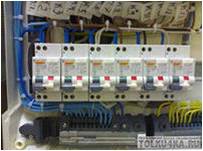 (базовый уровень среднего профессионального образования)Квалификация - техник Сроки и форма обучения:очная:     на базе 9 класса - 3 года 10 месяцев,
                 на базе 11 класса - 2 года 10 месяцев.заочная: на базе 11 класса - 3 года 5 месяцев. ХАРАКТЕРИСТИКА ПРОФЕССИОНАЛЬНОЙ ДЕЯТЕЛЬНОСТИ ВЫПУСКНИКОВОбласть профессиональной деятельности выпускников: организация монтажа, наладки, ремонта и эксплуатации силового и осветительного электрооборудования электрических сетей промышленных и гражданских зданий.Объектами профессиональной деятельности выпускников являются:электроустановки (электрические   сети,   силовое   и   осветительное электрооборудование жилых, гражданских и промышленных зданий);техническая документация;организация работы структурного подразделения;первичные трудовые коллективы.Техник готовится к следующим видам деятельности:Организация и выполнение работ по эксплуатации и ремонту электроустановок.Организация и выполнение работ по монтажу и наладке электрооборудования промышленных и гражданских зданий.Организация и выполнение работ по монтажу и наладке электрических сетей.Организация деятельности производственного подразделения электромонтажной организации.Выполнение работ по одной или нескольким профессиям рабочих, должностям служащих: электромонтажник по силовым сетям и электрооборудованию.Техник должен обладать профессиональными компетенциями, соответствующими основным видам профессиональной деятельности:Практика студентов:Учебная и производственная практики являются обязательной частью образовательной программы. Производственная практика проходит в два этапа: практика по профилю специальности и преддипломная практика. Как правило, практики организуются в проектных, строительных и строительно-монтажных организациях.Итоговая аттестация студентов:Защита выпускной квалификационной работы (дипломная работа, дипломный проект)Государственный экзамен (по решению ссуза)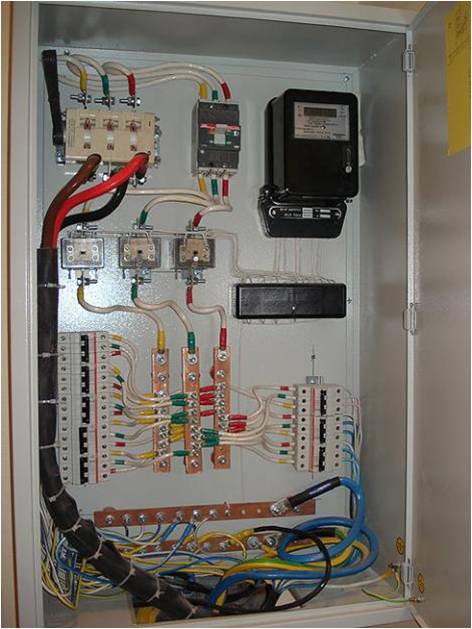     Организация и выполнение работ по эксплуатации и ремонту электроустановок.  Организовывать и осуществлять эксплуатацию электроустановок промышленных и гражданских зданий.  Организовывать и производить работы по выявлению неисправностей электроустановок промышленных и гражданских зданий.  Организовывать и производить ремонт электроустановок промышленных и гражданских зданий.  Организация и выполнение работ по монтажу и наладке электрооборудования промышленных и гражданских зданий.  Организовывать и производить монтаж силового электрооборудования промышленных и гражданских зданий с соблюдением      технологической последовательности.  Организовывать и производить монтаж осветительного электрооборудования промышленных и гражданских зданий с соблюдением  технологической последовательности.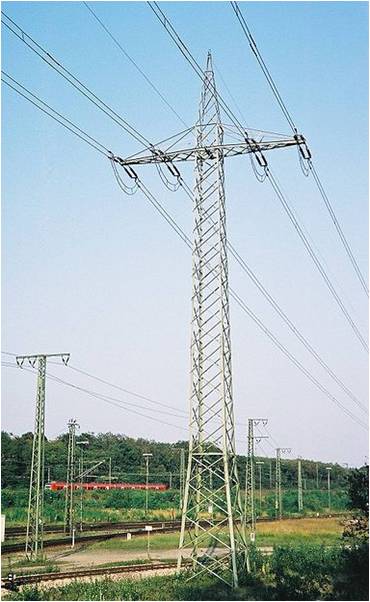   Организовывать и производить наладку и испытания устройств электрооборудования промышленных и гражданских зданий.  Участвовать в проектировании силового и осветительного электрооборудования.  Организация и выполнение работ по монтажу и наладке электрических сетей.  Организовывать и производить монтаж воздушных и кабельных линий с соблюдением технологической последовательности.  Организовывать и производить наладку и испытания устройств воздушных и кабельных линий.  Участвовать в проектировании электрических сетей.  Организация деятельности производственного подразделения электромонтажной организации.  Организовывать работу производственного подразделения.  Контролировать качество выполнения электромонтажных работ.  Участвовать в расчетах основных технико-экономических показателей.  Обеспечивать соблюдение правил техники безопасности при выполнении электромонтажных и наладочных работ.  Выполнение работ по одной или нескольким профессиям  рабочих, должностям служащих.